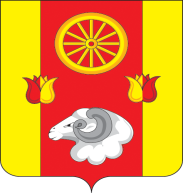 РОСТОВСКАЯ ОБЛАСТЬРЕМОНТНЕНСКИЙ РАЙОНМУНИЦИПАЛЬНОЕ ОБРАЗОВАНИЕ«КАЛИНИНСКОЕ СЕЛЬСКОЕ ПОСЕЛЕНИЕАДМИНИСТРАЦИЯКАЛИНИНСКОГО  СЕЛЬСКОГО  ПОСЕЛЕНИЯПОСТАНОВЛЕНИЕ07.02.2019                       с. Большое Ремонтное                                    № 6Об утверждении плана мероприятий по реализации в 2019 - 2021 годах Стратегии государственной национальной политики Российской Федерации на период до 2025 годав муниципальном образовании «Калининское сельское поселение»
Во исполнение Указа Президента Российской Федерации от 19.12.2012 № 1666 «О Стратегии государственной национальной политики Российской Федерации на период до 2025 года»,ПОСТАНОВЛЯЮ:1.Утвердить план мероприятий по реализации в 2019 - 2021 годах Стратегии государственной национальной политики Российской Федерации на период до 2025 года в муниципальном образовании «Калининское сельское поселение» согласно приложению.2. Ответственным исполнителям обеспечить надлежащее исполнение плана мероприятий по реализации в 2019 - 2021 годах Стратегии государственной национальной политики Российской Федерации на период до 2025 года в муниципальном образовании «Калининское сельское поселение». 3.Контроль за исполнением настоящего постановления оставляю за собой.Глава АдминистрацииКалининского сельского поселения		                                          Г.Н. Мазирка      ПЛАН
мероприятий по реализации в 2019 - 2021 годах Стратегии государственной национальной политикиРоссийской Федерации на период до 2025 года в  муниципальном образовании «Калининское сельское поселение»
Приложение к постановлениюАдминистрацииКалининского сельского поселенияот  07.02.2019 № 6 №п/пНаименование мероприятияСрок исполненияОтветственные исполнителиИсточники финансированияОсновные направления государственной национальной политикиИндикаторы (количественные или качественные) для контроля исполнения мероприятияДокументы, подтверждающие исполнение мероприятияI. Обеспечение равноправия граждан и реализации их конституционных прав I. Обеспечение равноправия граждан и реализации их конституционных прав I. Обеспечение равноправия граждан и реализации их конституционных прав I. Обеспечение равноправия граждан и реализации их конституционных прав I. Обеспечение равноправия граждан и реализации их конституционных прав I. Обеспечение равноправия граждан и реализации их конституционных прав I. Обеспечение равноправия граждан и реализации их конституционных прав I. Обеспечение равноправия граждан и реализации их конституционных прав 1.Мониторинг обращений граждан о фактах нарушения принципа равенства граждан независимо от расы, национальности, языка, отношения к религии, убеждений, принадлежности к общественным объединениям, а также других обстоятельств, в том числе при приеме на работу, при замещении должностей муниципальной службы, при формировании кадрового резерва на муниципальном уровне2019 - 2021 годыАдминистрация Калининского сельского поселенияФинансирование не требуетсяобеспечение равенства прав и свобод человека и гражданина независимо от расы, национальности, языка, происхождения, имущественного или должностного положения, места жительства, отношения к религии, убеждений, принадлежности к общественным объединениям, а также других обстоятельств при приеме на работу, замещении должностей муниципальной службы, формировании кадрового резерва;принятие мер по недопущению дискриминации по признаку национальной принадлежности при осуществлении органами местного самоуправления своей деятельностиколичество обращений граждан;наличие (отсутствие) фактов нарушения принципа равенства гражданотчет (ежегодно, до 15 февраля года, следующего за отчетным)II. Обеспечение межнационального мира и согласия, гармонизации межнациональных (межэтнических) отношенийII. Обеспечение межнационального мира и согласия, гармонизации межнациональных (межэтнических) отношенийII. Обеспечение межнационального мира и согласия, гармонизации межнациональных (межэтнических) отношенийII. Обеспечение межнационального мира и согласия, гармонизации межнациональных (межэтнических) отношенийII. Обеспечение межнационального мира и согласия, гармонизации межнациональных (межэтнических) отношенийII. Обеспечение межнационального мира и согласия, гармонизации межнациональных (межэтнических) отношенийII. Обеспечение межнационального мира и согласия, гармонизации межнациональных (межэтнических) отношенийII. Обеспечение межнационального мира и согласия, гармонизации межнациональных (межэтнических) отношений2.Содействие проведению торжественных мероприятий, приуроченных к праздничным и памятным датам в истории народов России, в том числе посвященных:2019 - 2021 годыАдминистрация Калининского сельского поселения,МКУК «Большеремонтненский СДК»,МБОУ «Большеремонтненская СШ»,МБОУ «Богородская ОШ»Финансирование не требуетсясохранение и приумножение духовного, исторического и культурного наследия и потенциала многонационального народа Российской Федерации (российской нации) посредством пропаганды идей патриотизма, единства и дружбы народов, межнационального (межэтнического) согласияколичество участников мероприятийотчет на официальном сайте Администрации Калининского сельского поселения (в течение месяца после проведения мероприятия)2.1.Дню славянской письменности и культурыежегодноМКУК «Большеремонтненский СДК»,МБОУ «Большеремонтненская СШ»,МБОУ «Богородская ОШ»Финансирование не требуетсяповышение интереса к изучению истории, культуры и языков народов Российской Федерации, значимых исторических событий, ставших основой государственных праздников и памятных дат, связанных с реализацией государственной национальной политики Российской Федерацииколичество участников мероприятийотчет на официальном сайте Администрации Калининского сельского поселения (в течение месяца после проведения мероприятия)2.2.Дню РоссииежегодноАдминистрация Калининского сельского поселения,МКУК «Большеремонтненский СДК»,МБОУ «Большеремонтненская СШ»,МБОУ «Богородская ОШ»Финансирование не требуетсяповышение интереса к изучению истории, культуры и языков народов Российской Федерации, значимых исторических событий, ставших основой государственных праздников и памятных дат, связанных с реализацией государственной национальной политики Российской Федерацииколичество мероприятий;количество участников мероприятийотчет на официальном сайте Администрации Калининского сельского поселения (в течение месяца после проведения мероприятия)2.3.Дню народного единстваежегодноАдминистрация Калининского сельского поселения,МКУК «Большеремонтненский СДК»,МБОУ «Большеремонтненская СШ»,МБОУ «Богородская ОШ»Финансирование не требуетсяповышение интереса к изучению истории, культуры и языков народов Российской Федерации, значимых исторических событий, ставших основой государственных праздников и памятных дат, связанных с реализацией государственной национальной политики Российской Федерацииколичество участников отчет на официальном сайте Администрации Калининского сельского поселения (в течение месяца после проведения мероприятия)2.4.Дню Государственного флага Российской Федерацииежегодно
Администрация Калининского сельского поселения,МКУК «Большеремонтненский СДК»,МБОУ «Большеремонтненская СШ»,МБОУ «Богородская ОШ»Финансирование не требуетсяформирование уважения к государственному флагу Российской Федерации, её национальным праздникам, развитие творческих способностей, кругозора формирование у граждан, в том числе детей и молодежи, активной гражданской позиции, чувства сопричастности к процессам, происходящим в стране, истории и культуре Россииколичество участников отчет на официальном сайте Администрации Калининского сельского поселения (в течение месяца после проведения мероприятия)2.5.Дню Защитника Отечестваежегодно
МКУК «Большеремонтненский СДК»,МБОУ «Большеремонтненская СШ»,МБОУ «Богородская ОШ»Финансирование не требуетсяповышение интереса к изучению истории, культуры и языков народов Российской Федерации, значимых исторических событий, ставших основой государственных праздников и памятных датколичество мероприятий;отчет на официальном сайте Администрации Калининского сельского поселения (в течение месяца после проведения мероприятия)2.6.Международному дню памяти жертв ХолокостаежегодноМБОУ «Большеремонтненская СШ»,МБОУ «Богородская ОШ»Финансирование не требуетсяФормирование уважительного отношения к правам человека, в особенности, к правам меньшинств. Получение новых знаний об историческом наследииколичество участников отчет на официальном сайте Администрации Калининского сельского поселения (в течение месяца после проведения мероприятия)2.7.Международному дню толерантностиежегодноМБОУ «Большеремонтненская СШ»,МБОУ «Богородская ОШ»Финансирование не требуетсяУкрепление приверженности идеям сотрудничества и толерантности, распространения уважительного отношения к разным точкам зрения, а также гармонизации взаимоотношений между разными социальными и национальными группами российского обществаколичество участников мероприятий отчет на официальном сайте Администрации Калининского сельского поселения (в течение месяца после проведения мероприятия)III. Содействие этнокультурному и духовному развитию народов Российской ФедерацииIII. Содействие этнокультурному и духовному развитию народов Российской ФедерацииIII. Содействие этнокультурному и духовному развитию народов Российской ФедерацииIII. Содействие этнокультурному и духовному развитию народов Российской ФедерацииIII. Содействие этнокультурному и духовному развитию народов Российской ФедерацииIII. Содействие этнокультурному и духовному развитию народов Российской ФедерацииIII. Содействие этнокультурному и духовному развитию народов Российской ФедерацииIII. Содействие этнокультурному и духовному развитию народов Российской Федерации3.Участие в областном молодежном форуме «Молодая волна»ежегодноМКУК «Большеремонтненский СДК»Финансирование не требуетсяДеятельность экспериментальной образовательной площадки интенсивного обучения, в работе которой принимают участие талантливые молодые люди районаколичество участников отчет на официальном сайте Администрации Калининского сельского поселения (в течение месяца после проведения мероприятия)отчет на официальном сайте Администрации Калининского сельского поселения (в течение месяца после проведения мероприятия)4.Участие в районном фестивале национальных культур «Мы вместе!»ежегодноМКУК «Большеремонтненский СДК»Финансирование не требуетсяСохранение и развитие этнокультурного многообразия народов России на основе взаимного уважения традиций и обычаев, формирование толерантности, недопущения распространения экстремизма, национализма, конфликтов на религиозной основеколичество участников отчет на официальном сайте Администрации Калининского сельского поселения (в течение месяца после проведения мероприятия)отчет на официальном сайте Администрации Калининского сельского поселения (в течение месяца после проведения мероприятия)5.Участие в межрайонном фестивале народного творчества«Играй гармонь!»ежегодноМКУК «Большеремонтненский СДК»Финансирование не требуетсяСохранение и возрождение народных традиций.  Приобщение  к  народной культуре. Содействие развитию народного музыкального исполнительства, широкая пропаганда искусства игры на гармони и других народных инструментах, выявление талантливых самобытных музыкантов – любителей, творческое сотрудничество и обмен опытомколичество участников отчет на официальном сайте Администрации Калининского сельского поселения (в течение месяца после проведения мероприятия)отчет на официальном сайте Администрации Калининского сельского поселения (в течение месяца после проведения мероприятия)6.Участие во Всероссийском дне любви, семьи и верностиежегодноМКУК «Большеремонтненский СДК»Финансирование не требуетсяВоспитание семейных ценностей Повышение престижа семьи как хранительницы духовно-нравственных ценностей, национальной культуры и исторической преемственности поколенийколичество участников отчет на официальном сайте Администрации Калининского сельского поселения (в течение месяца после проведения мероприятия)отчет на официальном сайте Администрации Калининского сельского поселения (в течение месяца после проведения мероприятия)7.Участие в районном фестивале семейного творчества «Семья талантов» ко Дню семьи, любви и верностиежегодноМКУК «Большеремонтненский СДК»Финансирование не требуетсяПоддержка и развитие традиций семейного художественного творчества, усиление его воспитательного значения.                    Популяризация достижений в области семейного народного творчества, обмен опытом и методикой использования в семейных досуговых формах различных видов и жанров любительского искусства.  Укрепление роли и повышения статуса семьи в социально-культурном общественном пространствеколичество участников отчет на официальном сайте Администрации Калининского сельского поселения (в течение месяца после проведения мероприятия)отчет на официальном сайте Администрации Калининского сельского поселения (в течение месяца после проведения мероприятия)8Проведение межнациональных спортивных фестивалей, турниров и мероприятий в образовательных организацияхежегодноМБОУ «Большеремонтненская СШ»,МБОУ «Богородская ОШ»Финансирование не требуетсяповышение качества работы образовательных организаций по патриотическому воспитанию обучающихся вовлечение широкого круга детей и подростков в мероприятияколичество участников отчет на официальном сайте Администрации Калининского сельского поселения (в течение месяца после проведения мероприятия)отчет на официальном сайте Администрации Калининского сельского поселения (в течение месяца после проведения мероприятия)9.Реализация комплекса мероприятий, посвященных Дню русского языка, на 2019 - 2021 годыежегодноМБОУ «Большеремонтненская СШ»,МБОУ «БогородскаяОШ»Финансировние не требуетсясоздание оптимальных условий для использования русского языка как государственного языка Российской Федерации, языка межнационального общения и одного из официальных языков международных организаций, а также для сохранения и развития языков народов Российской Федерацииколичество проведенных мероприятий;количество участниковотчет (ежегодно, до 15 февраля года, следующего за отчетным)отчет (ежегодно, до 15 февраля года, следующего за отчетным)10.Участие в районных соревнований по волейболу среди мужских команд, посвящённые памяти В.П. МоскаленкоежегодноАдминистрация Калининского сельского поселенияФинансирование не требуетсяПропаганда  здорового образа жизни среди населения и популяризация волейбола в Калининском сельском поселенииколичество участников отчет на официальном сайте Администрации Калининского сельского поселения (в течение месяца после проведения мероприятия)отчет на официальном сайте Администрации Калининского сельского поселения (в течение месяца после проведения мероприятия)11.Участие в районных соревнований по мини-футболу среди мужских командежегодноАдминистрация Калининского сельского поселенияФинансирование не требуетсяПропаганда здорового образа жизни среди населения и популяризация мини-футбола  в Калининском сельском поселении.количество участников отчет на официальном сайте Администрации Калининского сельского поселения (в течение месяца после проведения мероприятия)отчет на официальном сайте Администрации Калининского сельского поселения (в течение месяца после проведения мероприятия)1V. Формирование системы социальной и культурной адаптации иностранных граждан в Российской Федерации и их интеграции в российское общество1V. Формирование системы социальной и культурной адаптации иностранных граждан в Российской Федерации и их интеграции в российское общество1V. Формирование системы социальной и культурной адаптации иностранных граждан в Российской Федерации и их интеграции в российское общество1V. Формирование системы социальной и культурной адаптации иностранных граждан в Российской Федерации и их интеграции в российское общество1V. Формирование системы социальной и культурной адаптации иностранных граждан в Российской Федерации и их интеграции в российское общество1V. Формирование системы социальной и культурной адаптации иностранных граждан в Российской Федерации и их интеграции в российское общество1V. Формирование системы социальной и культурной адаптации иностранных граждан в Российской Федерации и их интеграции в российское общество1V. Формирование системы социальной и культурной адаптации иностранных граждан в Российской Федерации и их интеграции в российское общество12.Участие во Всероссийском конкурсе «Лучшая муниципальная практика» по номинации «Укрепление межнационального мира и согласия, реализация иных мероприятий в сфере национальной политики на муниципальном уровне»ежегодноАдминистрация Калининского сельского поселения,МКУК «Большеремонтненский СДК»,МБОУ «Большеремонтненская СШ»,МБОУ «Богородская ОШ»Финансирование не требуетсяповышение эффективности системы координации деятельности государственных органов и органов местного самоуправления при реализации государственной национальной политики Российской Федерацииколичество участников конкурсаотчет на официальном сайте Администрации Калининского сельского поселения (в течение месяца после проведения мероприятия)V. Совершенствование государственного управления в сфере государственной национальной политики Российской ФедерацииV. Совершенствование государственного управления в сфере государственной национальной политики Российской ФедерацииV. Совершенствование государственного управления в сфере государственной национальной политики Российской ФедерацииV. Совершенствование государственного управления в сфере государственной национальной политики Российской ФедерацииV. Совершенствование государственного управления в сфере государственной национальной политики Российской ФедерацииV. Совершенствование государственного управления в сфере государственной национальной политики Российской ФедерацииV. Совершенствование государственного управления в сфере государственной национальной политики Российской ФедерацииV. Совершенствование государственного управления в сфере государственной национальной политики Российской Федерации13.Участие в совещаниях с представителями Администрации Ремонтненского района по вопросам укрепления единства российской нации, предупреждения межнациональных конфликтов, обеспечения эффективной работы системы мониторинга состояния межнациональных отношений и профилактики экстремизма на национальной и религиозной почвеежегодноАдминистрация Калининского сельского поселения Финансирование не требуетсяповышение эффективности системы координации деятельности органов местного самоуправления при реализации государственной национальной политики Российской Федерации;совершенствование взаимодействия органов местного самоуправления с институтами гражданского общества в целях укрепления гражданского единства многонационального народа Российской Федерации (российской нации), сохранения межнационального мира и согласияежегодное проведение 1 совещаниярезолюции и рекомендации совещаний14.Дополнительное профессиональное образование муниципальных служащих органов местного самоуправления, осуществляющих взаимодействие с национальными объединениями и религиозными организациями, по утвержденным в установленном порядке учебным программам по вопросам реализации государственной национальной политики Российской ФедерацииежегодноАдминистрация Калининского сельского поселенияВ пределах средств, предусмотренных в местном бюджетеобеспечение профессиональной переподготовки и повышения квалификации муниципальных служащих по типовым дополнительным профессиональным программам, разработанным в целях реализации государственной национальной политики Российской Федерацииколичество муниципальных служащих органов местного самоуправления, занимающихся проблемами межнациональных и межконфессиональных отношений, прошедших профессиональную переподготовку и повышение квалификацииотчет (ежегодно, до 15 февраля года, следующего за отчетным)15.Привлечение к работе в общественных советах и иных консультативных органах,  созданных при Администрации Калининского сельского поселения представителей этнокультурных общественных объединений и религиозных организаций2019 - 2021 годыАдминистрация Калининского сельского поселенияФинансирование не требуетсяучастие в общественных советах и иных консультативных органах, созданных при Администрации Калининского сельского поселения, в деятельности по укреплению общероссийской гражданской идентичности, гармонизации межнациональных (межэтнических) и межрелигиозных отношений, обеспечению социальной и культурной адаптации иностранных граждан в Российской Федерации и их интеграции в российское обществоколичество представителей национальных общественных объединений и религиозных организаций, включенных в состав общественных советов и иных консультативных органов, созданных при Администрации Калининского сельского поселенияотчет (ежегодно, до 15 февраля года, следующего за отчетным)VI. Совершенствование взаимодействия органов местного самоуправления с институтами гражданского общества при реализации государственной национальной политики Российской ФедерацииVI. Совершенствование взаимодействия органов местного самоуправления с институтами гражданского общества при реализации государственной национальной политики Российской ФедерацииVI. Совершенствование взаимодействия органов местного самоуправления с институтами гражданского общества при реализации государственной национальной политики Российской ФедерацииVI. Совершенствование взаимодействия органов местного самоуправления с институтами гражданского общества при реализации государственной национальной политики Российской ФедерацииVI. Совершенствование взаимодействия органов местного самоуправления с институтами гражданского общества при реализации государственной национальной политики Российской ФедерацииVI. Совершенствование взаимодействия органов местного самоуправления с институтами гражданского общества при реализации государственной национальной политики Российской ФедерацииVI. Совершенствование взаимодействия органов местного самоуправления с институтами гражданского общества при реализации государственной национальной политики Российской ФедерацииVI. Совершенствование взаимодействия органов местного самоуправления с институтами гражданского общества при реализации государственной национальной политики Российской Федерации16.Участие в проведении научно-практической конференции вобщеобразовательных организациях ежегодноАдминистрация Калининского сельского поселенияМБОУ «Большеремонтненская СШ»,МБОУ «Богородская ОШ»Финансирование не требуетсяСоздание благоприятной атмосферы межкультурного и межконфессионального взаимодействия в сообществе, расширение форм этнокультурного сотрудничестваколичество участников отчет на официальном сайте Администрации Калининского сельского поселения (в течение месяца после проведения мероприятия)VII. Информационное обеспечение реализации государственной национальной политики Российской ФедерацииVII. Информационное обеспечение реализации государственной национальной политики Российской ФедерацииVII. Информационное обеспечение реализации государственной национальной политики Российской ФедерацииVII. Информационное обеспечение реализации государственной национальной политики Российской ФедерацииVII. Информационное обеспечение реализации государственной национальной политики Российской ФедерацииVII. Информационное обеспечение реализации государственной национальной политики Российской ФедерацииVII. Информационное обеспечение реализации государственной национальной политики Российской ФедерацииVII. Информационное обеспечение реализации государственной национальной политики Российской Федерации17.Реализация комплексной информационной кампании, направленной на укрепление общегражданской идентичности и межнационального (межэтнического), межконфессионального и межкультурного взаимодействия,в том числе:ежегодноАдминистрация Калининского сельского поселения, общественно-политическая газета Ремонтненского района  «Рассвет»В пределах средств, предусмотренных в местном бюджетепривлечение средств массовой информации, освещающих вопросы реализации государственной национальной политики Российской Федерации, к выполнению целей и задач Стратегии государственной национальной политики Российской Федерации на период до 2025 года, а также принятие мер по стимулированию создания ими проектов в этой области-отчет (ежегодно, до 15 февраля года, следующего за отчетным)7.1.Оказание содействия в освещении средствами массовой информации вопросов и мероприятий в сфере государственной национальной политики Российской Федерации2019 - 2021 годыАдминистрация Калининского сельского поселения, общественно-политическая газета Ремонтненского района  «Рассвет»В пределах средств, предусмотренных в местном бюджетепривлечение средств массовой информации, освещающих вопросы реализации государственной национальной политики Российской Федерации, к выполнению целей и задач Стратегии государственной национальной политики Российской Федерации на период до 2025 года, а также принятие мер по стимулированию создания ими проектов в этой области;создание и распространение рекламной и иной информационной продукции для реализации целей и задач государственной национальной политики Российской Федерацииколичество публикаций ежегодноотчет (ежегодно, до 15 февраля года, следующего за отчетным)17.2.Мониторинг публикаций в средствах массовой информации и информационно-телекоммуникационной сети «Интернет», посвященных вопросам межнациональных отношений, сохранения и защиты самобытности, культуры, языков и традиций народов Российской Федерации, социальной и культурной адаптации и интеграции мигрантов, профилактики национального и религиозного экстремизма2019 - 2021 годыАдминистрация Калининского сельского поселенияФинансирование не требуетсяпривлечение средств массовой информации, освещающих вопросы реализации государственной национальной политики Российской Федерации, к выполнению целей и задач Стратегии государственной национальной политики Российской Федерации на период до 2025 года, а также принятие мер по стимулированию создания ими проектов в этой областиколичество информационно-аналитических материалов, подготовленных по итогам мониторингаотчет (ежегодно, до 15 февраля года, следующего за отчетным)